UNIVERSIDADE DO ESTADO DE SANTA CATARINA – UDESC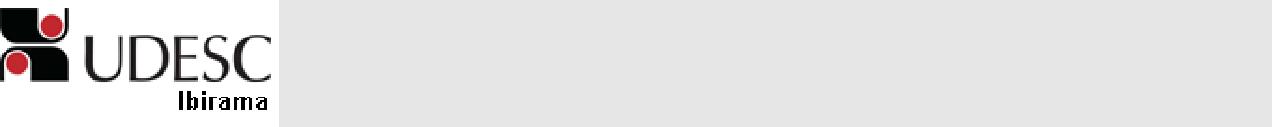 CENTRO DE EDUCAÇÃO SUPERIOR DO ALTO VALE DO ITAJAÍ – CEAVIPLANO DE ENSINODEPARTAMENTO: EngenhariaOBJETIVO GERAL DO CURSO: O Curso de Engenharia Sanitária do Centro de Educação Superior do Alto Vale do Itajaí – CEAVI, da UDESC/ Ibirama, objetiva formar profissionais da engenharia habilitados à preservação, ao controle, à avaliação, à medida e à limitação das influências negativas das atividades humanas sobre o meio ambiente, de modo a atender as necessidades de proteção e utilização dos recursos naturais de forma sustentável, aliando novas metodologias e tecnologias na exploração, uso e tratamento da água, nos projetos de obras de saneamento, que envolvem sistemas de abastecimento de água, sistemas de esgotamento sanitário, sistemas de limpeza urbana, bem como no desenvolvimento de políticas e ações no meio ambiente que busquem o monitoramento, o controle, a recuperação e a preservação da qualidade ambiental e da saúde públicaEMENTA: O computador na sociedade, nas instituições e no uso pessoal. Fundamentos de Hardware: principais unidades funcionais dos computadores. Fundamentos de Software. Principais softwares básicos. Principais softwares aplicativos. Estudo de um processador de texto. Estudo de uma planilha eletrônicaOBJETIVO GERAL DA DISCIPLINA- Entender as características e o funcionamento dos sistemas computacionais e sua aplicação nas organizações e no uso pessoal.OBJETIVOS ESPECÍFICOS/DISCIPLINA:Identificar os componentes de um computador e entender o seu funcionamento e capacidades. Entender a função e características do sistema operacional. Diferenciar o software básico e o software aplicativo e conhecer os mais utilizados. Identificar os componentes de uma rede de computadores e entender seu funcionamento. Conhecer o principais meios de comunicação e suas aplicações. UNIVERSIDADE DO ESTADO DE SANTA CATARINA – UDESCCENTRO DE EDUCAÇÃO SUPERIOR DO ALTO VALE DO ITAJAÍ – CEAVIEntender o funcionamento dos sistemas de informação baseados no sistema GPS. Dominar um processador de texto. Dominar uma planilha eletrônica e entender os fundamentos da programação e tratamento de dados. Dominar o conceito de Internet e redes convergentes, e entender seus efeitos na sociedade, nas instituições e no uso pessoal.CRONOGRAMA DE ATIVIDADES:UNIVERSIDADE DO ESTADO DE SANTA CATARINA – UDESC CENTRO DE EDUCAÇÃO SUPERIOR DO ALTO VALE DO ITAJAÍ – CEAVIAVALIAÇÃO:Prova escrita N° 01: Conceitos básicos sobre computadores e redes de computadores Prova N° 02: Conceitos e prática sobre planilha eletrônica e processador de textos. Seminário: Elaboração e apresentação de um assunto do Seminário Internet, Sociedade e Profissão, participação nos debates e nas conclusões. A apresentação dos assuntos será por equipes e a avaliação individual considerando a apresentação, a participação nos debates e as conclusões apresentadas por cada acadêmico. Os quatro dias programados para o seminário devem ser considerados dias de avaliação.BIBLIOGRAFIA PRINCIPAL:CAPRON, H. L. e JOHNSON, J.A. Introdução à Informática. 8 ed. São Paulo: Pearson Prentice Hall, 2004. - 004. C254.i MURDOCCA, Miles. Introdução à arquitetura de computadores. Rio de Janeiro: Editora Campus, 2000 TANEMBAUM, Andrew. Organização estruturada de computadores. Rio de Janeiro: Editora Campus. 2002 TANENBAUM, Andrew S. Redes de computadores. 3. ed. Rio de Janeiro: Editora Campus, 2002 – 004.6 T164.r BIBLIOGRAFIA DE APOIO:TORRES, Gabriel. Hardware: curso completo. 4. ed. Rio de Janeiro: Axcel Books Editora Ltda, 2001. PAIXÃO, Renato Rodrigues. Solucionando problemas de PCs com inteligência. 1.ed. São Paulo: Editora Érica, 2000 VASCONCELOS, LAÉRCIO. Como montar e configurar sua rede de PCs; rápido e fácil. São Paulo: Makron Books: Pearson Education, 2003 - 004.6 V331.c DISCIPLINA: Introdução à Ciência da ComputaçãoDISCIPLINA: Introdução à Ciência da ComputaçãoSIGLA: ICCPROFESSOR: SERGIO ROBERTO VILLARREALPROFESSOR: SERGIO ROBERTO VILLARREALE-MAIL: sergio@infomatch.com.brCARGA HORÁRIA TOTAL: 54TEORIA: 40PRÁTICA: 14CURSO(S): Engenharia SanitáriaSEMESTRE/ANO: II/2012PRÉ-REQUISITOS:PRÉ-REQUISITOS:DataHorárioConteúdo25/0709:30 a 12:00Apresentação da disciplina- Conceitos básicos sobre Informática- Evolução histórica dos computadores e das redes de computadores- Tipos de computadores- Efeitos dos sistemas informáticos sobre a sociedadePrática: Pesquisa sobre a evolução histórica dos computadores01/0809:30 a 12:00Fundamentos de arquitetura de computadores- Estrutura do computador- Dispositivos de entrada e saída- Processador- Memória- Barramentos e ClockPrática: Reconhecimento dos periféricos e conectores de um PC08/0809:30 a 12:00Componentes de um microcomputador- Placa Mãe- Memórias e Bios- Controladoras de vídeo, som e rede.- Modem analógico- HD e outros dispositivos de armazenamento- Desempenho de um computadorRepresentação da informação e aritmética dos computadoresPrática: Reconhecimento dos componentes internos de um PC e manutençãopreventivaPrática:  Especificação  de  um  computador  para  uso  pessoal  de  umengenheiro15/0809:30 a 12:00Software- Sistema operacional e utilitários- Software de base e software aplicativo- Software de gestão- Bancos de dados geográficos e sistemas baseados na localização- Licenciamento de SoftwarePrática: Utilitários do sistema operacional Windows22/0809:30 a 12:00Redes de Computadores- Conceitos básicos- Classificação das redes- Componentes de uma rede- Meios de comunicação- Sistemas satelitais e Sistema GPSPrática: Montagem de cabos de par trançado (Demonstração)29/0809:30 a 12:00Componentes de redes de computadores- Hub e Switch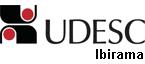 UNIVERSIDADE DO ESTADO DE SANTA CATARINA – UDESCCENTRO DE EDUCAÇÃO SUPERIOR DO ALTO VALE DO ITAJAÍ – CEAVICENTRO DE EDUCAÇÃO SUPERIOR DO ALTO VALE DO ITAJAÍ – CEAVI- Interface de rede- Access Point- Modem ADSL- Clientes e Servidores- Firewall e ProxyPrática: Pesquisa de equipamentos e preços05/0909:30 a 12:0009:30 a 12:0009:30 a 12:00Equipamentos de rede e diagramas de rede- Diagramas de redeOrientação para a prova escritaPrática: Comandos de rede do sistema operacional12/0909:30 a 12:0009:30 a 12:00Prova N° 01 : Arquitetura e Redes de ComputadoresOrganização Seminário: Distribuição de equipes e de assuntos19/0909:30 a 12:0009:30 a 12:0009:30 a 12:00Planilha eletrônica e Processador de Textos- Características e aplicações- MS Word e MS Excel- Interface e menus- Inserção de dados e fórmulas- FormataçãoPrática: Elaboração planilha26/0909:30 a 12:0009:30 a 12:0009:30 a 12:00Planilha eletrônica- GráficosPrática: Elaboração planilha03/1009:30 a 12:0009:30 a 12:0009:30 a 12:00Planilha eletrônica- Planilhas tridimensionais- Datas e horaPrática: Elaboração planilha10/1009:30 a 12:0009:30 a 12:0009:30 a 12:00Planilha eletrônica- Bancos de dados e princípios de programação- Decisões- Consolidação de dados e buscas17/1009:30 a 12:0009:30 a 12:0009:30 a 12:00Prática: Elaboração planilha – revisão para a prova24/1009:30 a 12:0009:30 a 12:00Prova N° 02: Excel e Word  (Conceito e prática)31/1009:30 a 12:0009:30 a 12:0009:30 a 12:00Seminário Internet sociedade e profissão- Abertura e apresentações07/1109:30 a 12:0009:30 a 12:00Seminário- Apresentações14/1109:30 a 12:0009:30 a 12:00Seminário- Apresentações21/1109:30 a 12:0009:30 a 12:00Seminário- Apresentações- ConclusõesEncerramento da Disciplina12/1218:50 a 20:3018:50 a 20:30ExameMETODOLOGIA PROPOSTA:- Aulas expositivas- Resolução de problemas- Práticas em laboratório- Estudo de casos- Demonstração de equipamentos- Seminário